 27 марта Памятная дата военной истории России
В этот день в 1111 году Владимир Мономах одержал блестящую победу над половцами в битве при Сальнице. Благодаря героизму и решительности русских дружин было разгромлено огромное половецкое войско, а набеги половцев на Русь прекратились. 2 августа Памятная дата военной истории России
В этот день в 1572 году русские войска под предводительством князей Михаила Воротынского и Дмитрия Хворостинина разбили татарское войско при Молодях. 9 августа День воинской славы России
В 1714 году (7 августа) русский флот под командованием Петра Первого одержал первую в российской истории морскую победу над шведами у мыса Гангут.12 августа Памятная дата военной истории России
В 1759 году русские войска и их союзники разгромили прусские войска в сражении при Кунерсдорфе. 15 августа Памятная дата военной истории России
В этот день в 1799 году русские войска под командованием Александра Васильевича Суворова разгромили французские войска в битве при Нови.20 августа Памятная дата военной истории России
В этот день в 1914 году русские войска одержали победу над германской армией в Гумбинненском сражении.Памятная дата военной истории России
В этот день в 1939 году советские войска под командованием Георгия Константиновича Жукова разгромили японские войска на реке Халхин-Гол.23 августа День воинской славы России
В этот день в 1943 году советские войска разгромили немецко-фашистские войска в Курской битве. 24 августа Памятная дата военной истории Отечества
В этот день в 1944 году советские войска освободили Кишинёв от немецко-фашистских захватчиков.28 августа Памятная дата военной истории России
В этот день в 1739 году русские войска под командованием Бурхарда Миниха разбили турецкую армию под Ставучанами.29 августа Памятная дата военной истории России
В этот день в 1813 году русская гвардия отличилась в сражении против французской армии при Кульме.Памятная дата военной истории России
В этот день в 1944 году завершилась Ясско-Кишиневская операция, в ходе которой была освобождена Молдавия, а Румыния — выведена из войны.30 августа Памятная дата военной истории России
В этот день в 1757 году русские войска под командованием Степана Фёдоровича Апраксина одержали победу над прусской армией в сражении под Гросс-Егерсдорфом.2 сентября Памятная дата военной истории России
В этот день в 1945 году окончилась Вторая мировая война.8 сентября День воинской славы России
В 1812 году (7 сентября) русская армия под командованием Михаила Илларионовича Кутузова выстояла в генеральном сражении с французской армией при селе Бородино.11 сентября День воинской славы России
В 1790 году (9 сентября) русская эскадра под командованием Фёдора Фёдоровича Ушакова одержала победу над турецкой эскадрой у мыса Тендра.21 сентября День воинской славы России
В 1380 году (8 сентября) русские полки во главе с великим князем Дмитрием Донским одержали победу над ордынскими войсками в Куликовской битве.24 сентября Памятная дата военной истории России
В 1799 году русские войска под командованием Александра Васильевича Суворова совершили героический переход через перевал Сен-Готард в Швейцарии.26 сентября Памятная дата военной истории России
В этот день в 1914 году русские войска под командованием Николая Иванова разгромили австро-венгерские войска в Галицийской битве.1 октября Памятная дата военной истории России
В этот день в 1609 году началась героическая многолетняя оборона Смоленска от польско-литовских войск. 9 октября Памятная дата военной истории России
В этот день в 1760 году русские войска в ходе Семилетней войны заняли Берлин.14 октября Памятная дата военной истории России
В этот день в 1811 году русские войска под командованием Михаила Илларионовича Кутузова окружили и уничтожили турецкую армию в рамках Слободзейской операции.18 октября Памятная дата военной истории России
В этот день в 1813 году русская армия и её союзники одержали победу над наполеоновскими войсками в Битве народов под Лейпцигом.20 октября Памятная дата военной истории России
В этот день в 1827 году русский флот и его союзники разгромили турецкий флот в Наваринском морском сражении.4 ноября День народного единства
В 1612 году народное ополчение под командованием князя Дмитрия Пожарского освободило Москву от иноземных захватчиков. 6 ноября Памятная дата военной истории Отечества
В этот день в 1943 году советские войска освободили Киев от немецко-фашистских захватчиков.7 ноября День проведения военного парада на Красной площади в Москве в ознаменование двадцать четвертой годовщины Великой Октябрьской социалистической революции (1941 год)11 ноября Памятная дата мировой военной истории
В этот день в 1918 году окончилась Первая мировая война.16 ноября Памятная дата военной истории России
В этот день в 1805 году русские войска под командованием князя Петра Ивановича Багратиона противостояли многократно превосходящим силам французов при Шенграбене.19 ноября День ракетных войск и артиллерии
В этот день в 1942 году в 7.30 утра в Сталинграде залпами «катюш» началась 80-минутная артподготовка. 3500 орудий громили оборону гитлеровских войск. Враг был подавлен сокрушительным огнем, а в 8.50 началась наступательная операция советских войск под кодовым названием «Уран».26 ноября Памятная дата военной истории России
В этот день в 1904 году русские войска в ходе обороны крепости Порт-Артур отразили штурм японских войск.29 ноября Памятная дата военной истории России
В этот день в 1941 году советские войска Южного фронта освободили Ростов-на-Дону.1 декабря День воинской славы России
В 1853 году (30 ноября) русская эскадра под командованием Павла Степановича Нахимова одержала победу над турецкой эскадрой у мыса Синоп.3 декабря День Неизвестного солдата
3 декабря 1966 года, в ознаменование 25-й годовщины разгрома немецких войск под Москвой, прах неизвестного солдата перенесен из братской могилы на 41-м километре Ленинградского шоссе и торжественно захоронен у Кремлевской стены. 8 мая 1967 года зажжен Вечный огонь.5 декабря День воинской славы России
В этот день в 1941 году началось контрнаступление Красной армии против немецко-фашистских войск в битве под Москвой.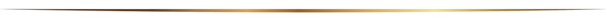  9 декабря День Героев Отечества
В 1769 году был учрежден военный орден Святого Георгия Победоносца.10 декабря Памятная дата военной истории России
В этот день в 1877 году русские войска взяли турецкую крепость Плевна.17 декабря Памятная дата военной истории России
В этот день в 1788 году русские войска под командованием князя Григория Александровича Потемкина взяли турецкую крепость Очаков. 23 декабря День  Дальней авиации России
23 декабря 1914 года указом императора Николая II было утверждено постановление Военного Совета о формировании первой эскадры самолетов «Илья Муромец». Это положило начало дальней (стратегической) авиации не только в России, но и в мире. День Дальней авиации ВВС России.24 декабря День воинской славы России
В 1790 году (22 декабря) русские войска под командованием Александра Васильевича Суворова взяли турецкую крепость Измаил.28 декабря Памятная дата военной истории России
В этот день в 1877 году русские войска разгромили турецкую армию при Шейново у Шипкинского перевала.